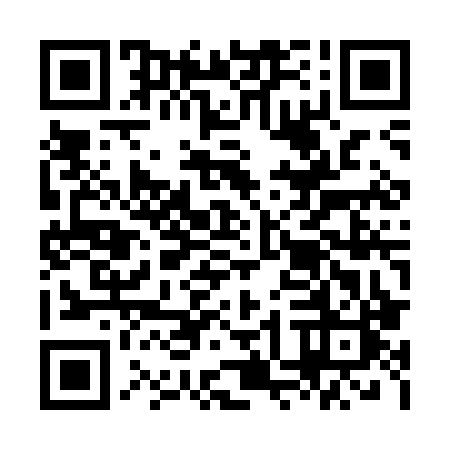 Ramadan times for Charciabalda, PolandMon 11 Mar 2024 - Wed 10 Apr 2024High Latitude Method: Angle Based RulePrayer Calculation Method: Muslim World LeagueAsar Calculation Method: HanafiPrayer times provided by https://www.salahtimes.comDateDayFajrSuhurSunriseDhuhrAsrIftarMaghribIsha11Mon4:024:025:5811:453:355:325:327:2212Tue3:593:595:5611:453:365:345:347:2413Wed3:563:565:5311:443:385:365:367:2614Thu3:543:545:5111:443:395:385:387:2815Fri3:513:515:4911:443:415:405:407:3016Sat3:493:495:4611:433:425:425:427:3217Sun3:463:465:4411:433:445:435:437:3418Mon3:433:435:4111:433:455:455:457:3719Tue3:403:405:3911:433:475:475:477:3920Wed3:383:385:3711:423:485:495:497:4121Thu3:353:355:3411:423:505:515:517:4322Fri3:323:325:3211:423:515:535:537:4523Sat3:293:295:2911:413:525:545:547:4724Sun3:263:265:2711:413:545:565:567:5025Mon3:233:235:2411:413:555:585:587:5226Tue3:203:205:2211:403:576:006:007:5427Wed3:183:185:2011:403:586:026:027:5628Thu3:153:155:1711:403:596:036:037:5929Fri3:123:125:1511:404:016:056:058:0130Sat3:093:095:1211:394:026:076:078:0331Sun4:064:066:1012:395:047:097:099:061Mon4:034:036:0812:395:057:117:119:082Tue3:593:596:0512:385:067:137:139:103Wed3:563:566:0312:385:087:147:149:134Thu3:533:536:0012:385:097:167:169:155Fri3:503:505:5812:375:107:187:189:186Sat3:473:475:5612:375:117:207:209:207Sun3:443:445:5312:375:137:227:229:238Mon3:403:405:5112:375:147:237:239:269Tue3:373:375:4912:365:157:257:259:2810Wed3:343:345:4612:365:177:277:279:31